Γ6. Η Επανάσταση στη Ήπειρο-Μακεδονία-Θράκη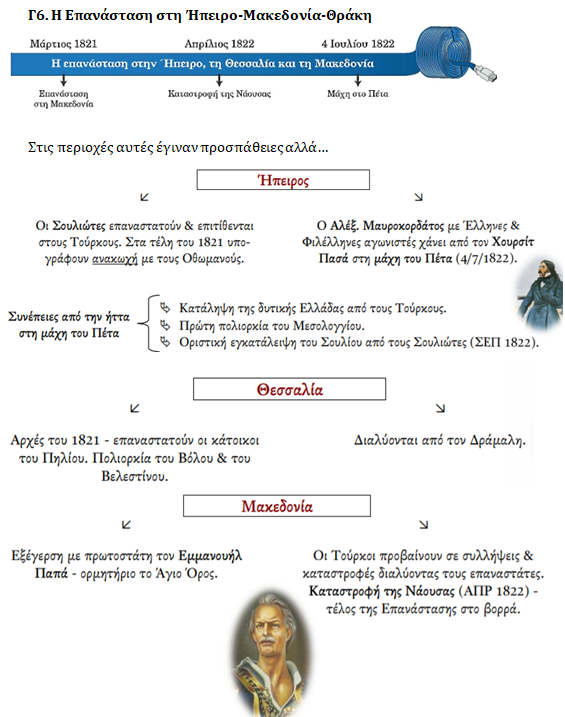 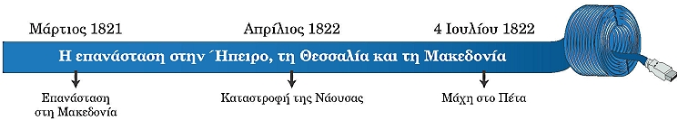 Στις περιοχές αυτές έγιναν προσπάθειες αλλά…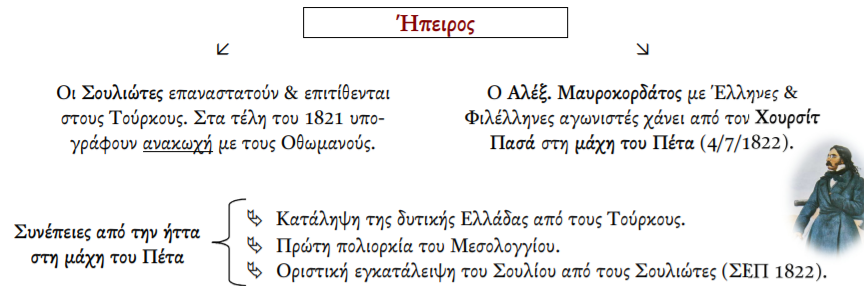 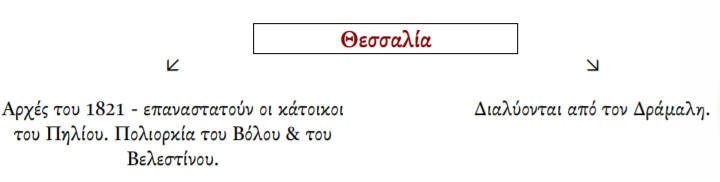 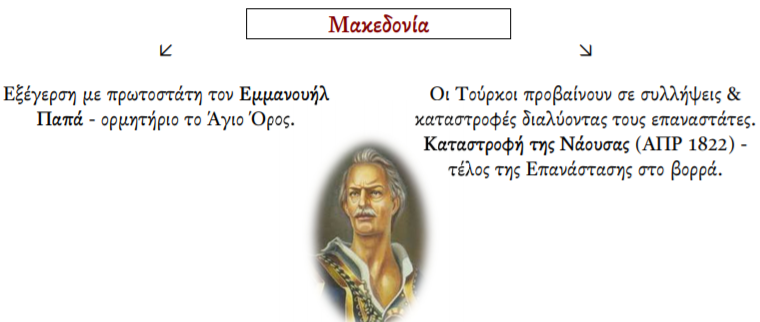 